Начало формы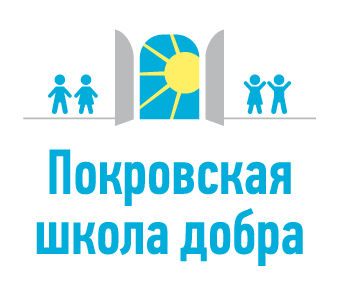 Вот, кажется, и все!Ах да, еще 15 самоваров!!! :)